Муниципальное бюджетное общеобразовательное учреждение 
«Арх-Голицинская средняя общеобразовательная школа»
Рузаевского муниципального районаП Р И К А Зот 25.02.2020 г.                                                                                     № 4О зачислении обучающихся в первый класс на 2020-2021 учебный год	На основании   Приказа Минобрнауки РФ «Об утверждении порядка приема граждан на обучение по образовательным НОО, ООО и СОО» №32 от 22.01.2014 г., Постановления администрации Рузаевского муниципального района Республики Мордовия «О закреплении муниципальных образовательных организаций Рузаевского муниципального района за конкретными территориями Рузаевского муниципального района на 2020 год» № 40 от 31.01.2020 г., Устава МБОУ «Арх-Голицинская СОШ», поступивших документов от родителейПРИКАЗЫВАЮ:     Зачислить в первый класс на 2020-2021учебный год следующих обучающихся:Демину Елизавету СергеевнуСемочкину Викторию Николаевну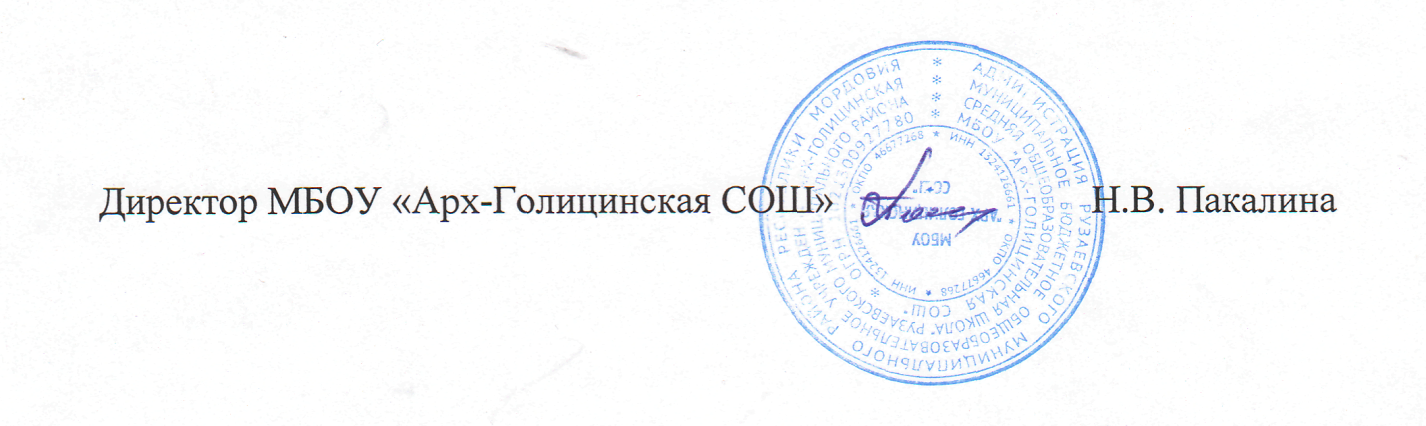 